-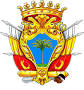 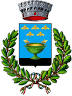 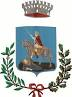 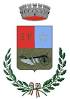 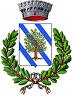 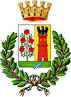 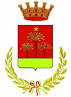 AMBITO TERRITORIALE N.2- Comune Capofila ROSARNO(Comuni di: Gioia Tauro, Melicuccà, Palmi, Rizziconi, Rosarno, San Ferdinando, Seminara)DOMANDA DI ASSEGNAZIONE VOUCHER(MOD. A)Comune di RosarnoEnte Capofila Ambito Territoriale n. 2Per il tramite delComune di _________________________Oggetto: 	Erogazione di Buoni servizio (Voucher) a sostegno delle famiglie FONDI PAC – INFANZIA – II RipartoAnno educativo 2018/2019 Il/la sottoscritto/a_________________________________________ nato/a     il ________________________ a_________________________ Prov. (____) Stato (_____) e residente a _____________________________ via _________________________________n.______C.F._________________________________________ Cittadinanza _____________________________________ Tel._____________________________________PEC _________________________________________ E-mail _____________________________________CHIEDEDi beneficiare dell’erogazione di Buoni servizio (Voucher) a sostegno delle famiglie - Fondi PAC – INFANZIA - II Riparto per l’anno educativo 2018/2019, a parziale o completa copertura degli oneri per la retta sostenuta per la frequenza in un nido o micro nido d’infanzia privato accreditato per il seguente minore:Nome _______________________Cognome_________________________nato/a il ____________________a ___________________________________C.F._______________________________________________e per la seguente struttura accreditata(**) Inserire nella colonna ordine di priorità prescelto i numeri (1), (2), (3) per indicare, in ordine di preferenza decrescente, il primo nido presso il quale si richiede la frequenza con l’opzione di seconda e terza scelta. E’ possibile indicare massimo tre nidi.A tal fine, consapevole di quanto prescritto dagli articoli 75 e 76 del D.P.R. 445/2000 sulla responsabilità penale cui può andare incontro in caso di dichiarazioni mendaci, nonché sulla decadenza dei benefici eventualmente conseguenti al provvedimento emanato sulla base delle dichiarazioni non veritiere, ai sensi e per gli effetti di cui agli artt. 46 e 47 del medesimo D.P.R. 445/2000.DICHIARAdi essere cittadino/a  italiano/a o di uno Stato membro dell’Unione Europea o di una Nazione non facente parte dell’Unione Europea in possesso di regolare permesso di soggiorno almeno da tre anni;di essere residente e/o domiciliato nel Comune di _________________________in via____________________n_________;di avere un nucleo familiare composto da n. ______ persone ;di avere nel nucleo familiare un figlio/a con disabilità certificata;di avere nel nucleo familiare gemelli;di avere altro figlio/i frequentante/i al nido e/o micro-nido;di avere il seguente reddito ISEE (in corso di validità)______________________nucleo familiare monoparentale         SI        NOche nel proprio nucleo familiare lavorano entrambi i genitori (la condizione lavorativa di entrambi i genitori deve essere opportunamente documentata);che nel proprio nucleo familiare lavora un solo genitore (la condizione lavorativa deve essere opportunamente documentata);che nel proprio nucleo familiare entrambi i genitori sono disoccupati (la condizione deve essere opportunamente documentata)di essere occupato/a dipendente/autonoma;di aver preso visione e di accettare le condizioni previste dal bando e dal Regolamento per l’erogazione di Buoni servizio (Voucher) a sostegno delle famiglie – FONDI PAC - INFANZIAAllegati:Copia della certificazione ISEE aggiornata all’ultima dichiarazione fiscale;Copia  fotostatica di un documento di identità in corso di validità;Eventuali documenti attestanti il possesso dei requisiti richiesti.Dichiara, inoltre, di essere informato, ai sensi e per gli effetti di cui all’art. 13 del Regolamento UE 2016/679 196/2003, che i dati personali raccolti saranno trattati, in forma scritta e/o su supporto magnetico, elettronico o telematico, esclusivamente nell’ambito del procedimento per il quale la presente dichiarazione viene resa. E’ informato/a, inoltre, che il conferimento dei dati è necessario per la determinazione del contributo e che l’eventuale rifiuto a fornirli o ad acconsentire il loro successivo trattamento, comporta l’impossibilità da parte dell’Ente di dar corso alla domanda.Li……………………………….                                                                      	In Fede	Il Dichiarante 			                                                             	_________________________________Ordine di priorità prescelto(**)Nido accreditatoIndirizzoCoop. “Disneylandia”Via Gramsci n.1 - Rizziconi“Casa del Fanciullo”Via Serra n. 24 - Gioia TauroCoop. Sociale “Il Paese dei Balocchi”Via Puccini n. 31- Gioia TauroCoop. Sociale Onlus “Albero Azzurro”Via XXIV Maggio - Palmi“Il Paese dei Balocchi” Coop. SocialeVia Elena n. 133 - RosarnoCoop. Sociale “Peter Pan”Via Vittorio Veneto, 90 - PalmiScuola dell'Infanzia “S. Antonio"   Viale Don Sturzo - Gioia Tauro“Scuola Materna Oratorio” Soc. Coop.Via Sila n. 10 - Palmi“Bacchetta Magica”S.S. 111 n. 143 - Gioia TauroPARTE RISERVATA AL COMUNE CAPOFILAPARTE RISERVATA AL COMUNE CAPOFILACRITERIPUNTEGGIONuclei  familiari con fasce di reddito da 0 a12.000,00Nuclei  familiari con fasce di reddito da 12.000,00 a 15.000,00Nuclei  familiari con fasce di reddito oltre i 15.000,01Nucleo mono-genitoriale per decesso, detenzione, emigrazione Bambino/a con disabilità certificata Nuclei familiari di gemelli Entrambi genitori che lavorano Un genitore che lavoraGenitori entrambi disoccupati Presenza di un fratello/sorella iscritto/a al nido – micro nido TOTALE PUNTEGGIO PER GRADUATORIAPRIORITA’VALOREN. Componenti nucleo familiare Valore dell’indicatore della situazione economica equivalente (ISEE) 